Plan Animacji salezjańskiej 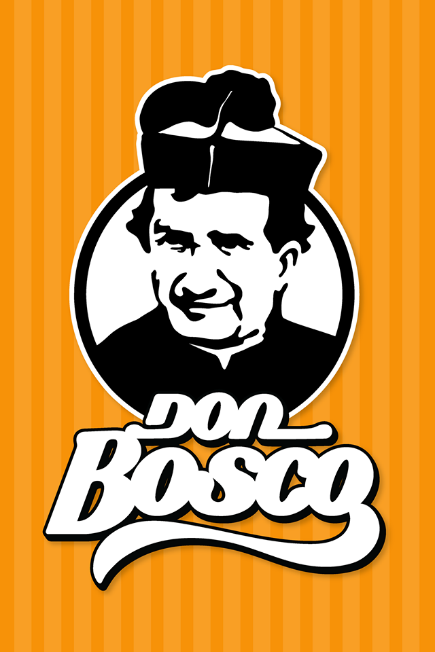 w Szkole katolickiej im. Św. Jana Bosko w Sosnowcuklasy 1-311.00 – 13.00  Animacje w klasach- ks. Bosko - dar od Boga - film (9 minut)
- ks. Bosko puzzle historii – gra biograficzna
- Oratorium – strefa dzieci i młodzieży – zajęcia plastyczne
- Savio i Magone – święty i herszt bandy
- gra w husteczkę ks. Bosko- kahoot – konkurs o ks. Bosko na podstawie filmu13.00 – 15.00 Animacja na świetlicy- tańce integracyjne
- zabawy ruchowe
- salezjańska muzyka i radość
- konkursy z upominkami
klasy 4-611.00 – 13.00  Animacje na świetlicy- tańce integracyjne
- zabawy ruchowe
- salezjańska muzyka i radość
- konkursy z upominkami13.00 – 15.00 Animacja w klasach- ks. Bosko - dar od Boga - film (9 minut)
- ks. Bosko puzzle historii – gra biograficzna
- Oratorium – strefa dzieci i młodzieży – zajęcia plastyczne
- Savio i Magone – święty i herszt bandy
- gra w husteczkę ks. Bosko- kahoot – konkurs o ks. Bosko na podstawie filmu